Curriculum Committee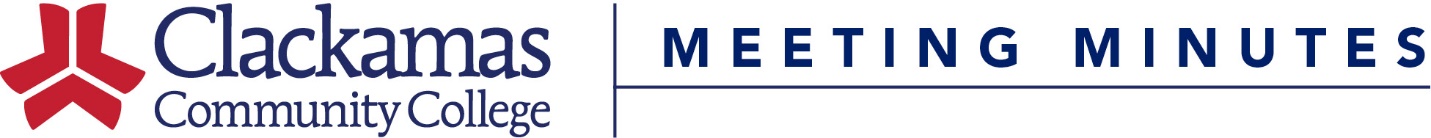 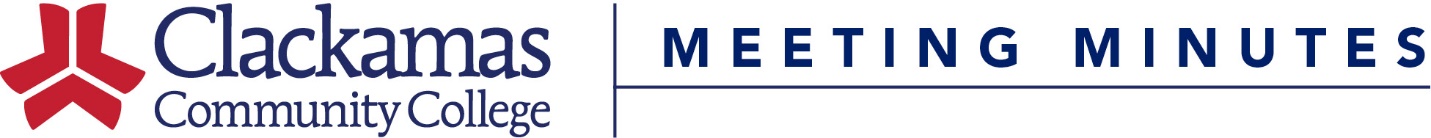 May 20, 2016Meeting AgendaPresent:  ASG (Ben Melles), Nora Brodnicki, Rick Carino, Elizabeth Carney, Amanda Coffey, Megan Feagles (Recorder), Bev Forney, Sharron Furno, Shalee Hodgson, Kerrie Hughes (Alternate Chair), Jason Kovac, Kara Leonard, Lupe Martinez, Mike Mattson, Tracy Nelson, Scot Pruyn (Chair), Lisa Reynolds, Cynthia Risan, Charles Siegfried, Sarah Steidl, Dru Urbassik, Helen Wand, Jim Wentworth-PlatoGuests:   April Chastain, Laurette ScottAbsent:   Dustin Bare, George Burgess, Jeff Ennenga, Eden Francis, Sue Goff, Dawn Hendricks, Alice Lewis, Patricia McFarland, David Plotkin, Terrie Sanne, Tara Sprehe, Andrea VergunWelcome & IntroductionsApproval of MinutesApproval of the February 4, 2022 minutesMotion to approve, approvedConsent AgendaCourse Number ChangesCourse Title ChangeReviewed Outlines for ApprovalMotion to approve, approvedCourse and Program ApprovalsProgram AmendmentsAS, Horticulture, OSUApril Chastain presentedWorked with OSU on some of the changes. Some of the courses no longer transfer so they were removed.Replacing the lists of courses in the program with a list of electives. Added in MTH-111Total credits change from 98-100 to 93-97It was suggested to list all the elective courses that will transfer to OSU, not just the shorter list of recommended courses.April will bring back with a note about more courses being included in the electives.Motion to approve, approvedAA Degree, Oregon Transfer Elementary EducationLaurette Scott presentedAdding in ED-101 as an option to the Elementary Education Specific Requirements. No other changesMotion to approve, approvedCareer & Technical Education (CTE) Licensure Prep CCLaurette Scott presentedAdding in ED-113 or ED-114, removing ED-169 or ED-254. No credit changeMotion to approve, approvedElectrician Apprenticeship Technologies AASShalee Hodgson presented for Shelly TracyMoving APR-118UL, APR-128UL, and APR-138UL to recommended electives for Lineman (UL) and Meterman (UM). This will allow non-PGE students to earn the same degree without substitutions or special permission.Motion to approve, approvedMedical Assistant CCShalee Hodgson presented for Virginia ChambersMoved the BI courses to before the first term. Moved MA-116 up a term.Total credits change from 49 to 45.Motion to approve, approvedRelated InstructionShalee Hodgson presentedThe Related Instruction Review Team is recommending that BT-125 be a Related Instruction course in the Communications Area.It was determined that BT-125 does not need to be on the Related Instruction list since the prereq BT-124 is already approved as Related Instruction.Old BusinessNew BusinessArts and Sciences Review Team LeadLisa Reynolds is no longer in the Arts and Science division. Bev will take over the role as Review Team Lead for Arts and Sciences.Closing Comments-Meeting Adjourned-Next Meeting: March 4, 2022 (8-9:30am)